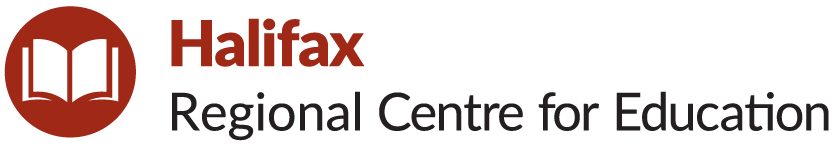 School Advisory CouncilAnnual Report – June 2022Statements of Revenues and Expenditures:SchoolSouth Woodside Elementary Please list SAC members including names, membership type (i.e., parent, community member, staff), and role (i.e., Chair, Vice Chair).Jane Webber Co Chair (support staff)Julie Snooks Co Chair (staff)Divya Haase MacLeod PrincipalLisa Greenwood Vice PrincipalWendi MacLeod-Place (staff)Tammy Cameron Community MemberMichelle Lewis Community MemberHolli Scott-Laverick ParentMadonna Prince ParentPlease describe a summary of work undertaken by the SAC to improve student achievement and school performance.Discussed Primary-2 literacy initiative, updates about what that looked like this year and student progress (e.g. literacy coaching support, strategies being implemented, etc.)Collaboration between SAC, school community and school staff to support P-2 literacy initiative. This included listening to the needs of teachers to best support learningCollaboration between SAC and school to help support the well-being of students (e.g. suggested learning opportunities, resources)Please list any significant milestones and success stories that the SAC would like to highlight.SAC was able to continue meeting virtually which helped open up meetings to those who may not have been free to meet in personThroughout the challenges of COVID (and guidelines), students, families and staff worked hard to stay connected and were supportive of each other every step of the wayThe SAC was supportive of moving the lunch hour forward by half hour to maximize the morning instructional time. This made a noticeable difference in student engagement (both in the morning and afternoon). Please describe any related sub-committee work undertaken by SAC members (e.g., School Options Committee).Expenditures supporting the school improvement plan (e.g., providing resources to support math and literacy instruction).Levelled books (to support P-2 literacy initiative), high interest books, nutritional support for those writing Gr. 3 provincial assessments (literacy & math), hands on literacy & math tools, sensory items to support learning and well-beingExpenditures supporting policy development and implementation (e.g., supporting and promoting new policies).Expenditures covering operational expenses; up to 20 per cent of provincial SAC funding may be used as operational expenses, if necessary, to encourage and support member participation).Year end gathering, promote participation in requested provincial feedback